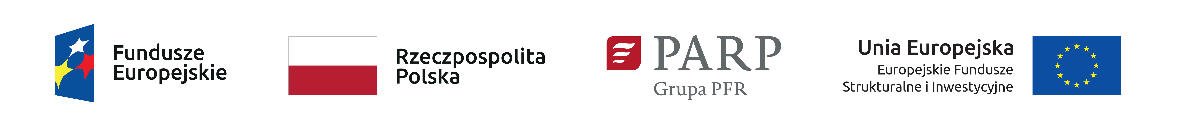 Załącznik nr 5 do Regulaminu konkursu nr 4 (1/2021)Lista dokumentów niezbędnych do zawarcia umowy o dofinansowanie projektu	Pełnomocnictwo w formie pisemnej wraz z dokumentem wskazującym na umocowanie osoby udzielającej pełnomocnictwa do reprezentowania Wnioskodawcy - w przypadku, gdy umowa o dofinansowanie projektu będzie podpisana przez pełnomocnika – kopia poświadczona za zgodność z oryginałem przez osobę upoważnioną do reprezentowania Wnioskodawcy.Harmonogram rzeczowo-finansowy zgodny we wzorem załącznika do umowy o dofinansowanie projektu.Oświadczenie o prowadzeniu rachunku bankowego przeznaczonego do rozliczeń projektu, wygenerowane z systemu LSI, zgodnie z obowiązującym wzorem, wraz z kopią dokumentu potwierdzającego otwarcie rachunku bankowego (w przypadku występowania przez Wnioskodawcę o płatności zaliczkowe – numery dwóch rachunków bankowych ze wskazaniem, który z nich jest przeznaczony do obsługi płatności zaliczkowych, a który do obsługi płatności pośrednich i końcowej).Wykaz osób upoważnionych do obsługi SL, zgodnie z § 15 ust. 5 umowy o dofinansowanie projektu, wygenerowany zgodnie ze wzorem z systemu LSI.Oświadczenie dotyczące kwalifikowalności VAT zgodne ze wzorem załącznika do umowy o dofinansowanie projektu. Skorygowany wniosek o dofinansowanie (jeśli dotyczy).Przez kopię poświadczoną za zgodność z oryginałem należy rozumieć kopię dokumentu zawierającego:klauzulę "za zgodność z oryginałem" umieszczoną na każdej stronie dokumentu wraz z czytelnym podpisem (imię i nazwisko) osoby upoważnionej do reprezentowania Wnioskodawcy alboklauzulę "za zgodność z oryginałem od strony … do strony…” na pierwszej stronie trwale spiętego dokumentu o ponumerowanych wszystkich stronach oraz czytelny podpis (imię i nazwisko) osoby uprawnionej do reprezentowania Wnioskodawcy.